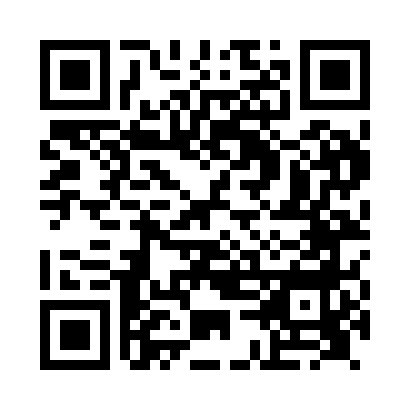 Prayer times for Fraserburgh, Aberdeenshire, UKMon 1 Jul 2024 - Wed 31 Jul 2024High Latitude Method: Angle Based RulePrayer Calculation Method: Islamic Society of North AmericaAsar Calculation Method: HanafiPrayer times provided by https://www.salahtimes.comDateDayFajrSunriseDhuhrAsrMaghribIsha1Mon2:434:131:127:0410:1011:412Tue2:434:141:127:0410:1011:413Wed2:444:151:127:0310:0911:414Thu2:444:171:137:0310:0811:405Fri2:454:181:137:0310:0711:406Sat2:464:191:137:0310:0611:407Sun2:464:201:137:0210:0511:398Mon2:474:211:137:0210:0411:399Tue2:484:231:137:0110:0311:3810Wed2:494:241:147:0110:0211:3811Thu2:504:261:147:0010:0111:3712Fri2:504:271:147:0010:0011:3713Sat2:514:291:146:599:5811:3614Sun2:524:301:146:599:5711:3515Mon2:534:321:146:589:5511:3516Tue2:544:341:146:579:5411:3417Wed2:554:351:146:569:5211:3318Thu2:564:371:146:569:5111:3219Fri2:564:391:146:559:4911:3220Sat2:574:411:146:549:4711:3121Sun2:584:431:156:539:4611:3022Mon2:594:441:156:529:4411:2923Tue3:004:461:156:519:4211:2824Wed3:014:481:156:509:4011:2725Thu3:024:501:156:499:3811:2626Fri3:034:521:156:489:3611:2527Sat3:044:541:156:479:3411:2428Sun3:054:561:156:469:3211:2329Mon3:064:581:156:459:3011:2230Tue3:075:001:156:439:2811:2131Wed3:085:021:146:429:2611:20